РЕСПУБЛИКА ИНГУШЕТИЯЗАКОНО НЕКОТОРЫХ ВОПРОСАХ ОБЕСПЕЧЕНИЯ ОКАЗАНИЯ ГРАЖДАНАМБЕСПЛАТНОЙ ЮРИДИЧЕСКОЙ ПОМОЩИ НА ТЕРРИТОРИИРЕСПУБЛИКИ ИНГУШЕТИЯПринятНародным СобраниемРеспублики Ингушетия30 мая 2013 годаСтатья 1. Общие положенияНастоящий Закон в соответствии с федеральными законами от 21 декабря 2021 года N 414-ФЗ "Об общих принципах организации публичной власти в субъектах Российской Федерации" и от 21 ноября 2011 года N 324-ФЗ "О бесплатной юридической помощи в Российской Федерации" (далее - Федеральный закон "О бесплатной юридической помощи в Российской Федерации") регулирует отношения, связанные с обеспечением оказания гражданам бесплатной юридической помощи на территории Республики Ингушетия (далее - бесплатная юридическая помощь) в рамках государственной системы бесплатной юридической помощи, и организационно-правовое обеспечение реализации права граждан на получение бесплатной юридической помощи.(в ред. Закона Республики Ингушетия от 06.12.2022 N 66-РЗ)Статья 2. Категории граждан, имеющих право на получение бесплатной юридической помощи в рамках государственной системы бесплатной юридической помощи(в ред. Закона Республики Ингушетия от 30.12.2021 N 66-РЗ)Право на получение бесплатной юридической помощи на территории Республики Ингушетия имеют:1) реабилитированные лица и лица, признанные пострадавшими от политических репрессий;2) вдовы ветеранов Великой Отечественной войны, Героев Российской Федерации, Героев Советского Союза, Героев Социалистического Труда;3) вдовы сотрудников правоохранительных органов, погибших при исполнении служебных обязанностей;4) граждане - участники долевого строительства в случае неисполнения или ненадлежащего исполнения в отношении них обязательств по строительству многоквартирного дома, строительство которого осуществляется с привлечением их денежных средств застройщиком, зарегистрированным и осуществляющим свою деятельность на территории Республики Ингушетия;(в ред. Закона Республики Ингушетия от 13.07.2022 N 36-РЗ)5) граждане, являющиеся единственным родителем для ребенка в возрасте до 18 лет, если они обращаются за оказанием бесплатной юридической помощи по вопросам, связанным с обеспечением и защитой прав и законных интересов такого ребенка;6) граждане, имеющие трех и более детей в возрасте до 18 лет, если они обращаются за оказанием бесплатной юридической помощи по вопросам, связанным с обеспечением и защитой прав и законных интересов таких детей;7) беременные женщины и женщины, имеющие детей в возрасте до 3 лет, если они обращаются за оказанием бесплатной юридической помощи по вопросам, связанным с отказом работодателя в заключении трудового договора, нарушающим гарантии, установленные Трудовым кодексом Российской Федерации, восстановлением на работе, взысканием заработка, в том числе за время вынужденного прогула, компенсацией морального вреда, причиненного неправомерными действиями (бездействием) работодателя, назначением, перерасчетом и взысканием пособия по беременности и родам, единовременного пособия при рождении ребенка, ежемесячного пособия по уходу за ребенком, установлением и оспариванием отцовства, взысканием алиментов;8) ликвидаторы последствий аварии на Чернобыльской АЭС, граждане, подвергшиеся воздействию радиации вследствие катастрофы на Чернобыльской АЭС и ядерных испытаний на Семипалатинском полигоне;9) ветераны боевых действий, а также члены семей погибших (умерших) ветеранов боевых действий - по вопросам защиты их прав и интересов, за исключением споров в сфере предпринимательской деятельности и оказания юридической помощи в уголовном судопроизводстве;(п. 9 в ред. Закона Республики Ингушетия от 06.12.2022 N 66-РЗ)10) лица в возрасте от 18 до 23 лет, у которых в период их обучения по основным профессиональным образовательным программам и (или) по программам профессиональной подготовки по профессиям рабочих, должностям служащих умерли оба родителя или единственный родитель, если они обращаются за оказанием бесплатной юридической помощи по вопросам, связанным с обеспечением и защитой их прав и законных интересов;11) граждане, получающие пенсию по старости, а также граждане, достигшие возраста 60 и 55 лет (соответственно мужчины и женщины), если они обращаются за оказанием бесплатной юридической помощи по вопросам, связанным с предоставлением мер социальной поддержки и иных льгот, защитой их трудовых прав и свобод;12) лица, освобожденные из мест лишения свободы, в течение двух месяцев со дня освобождения, если они обращаются за оказанием бесплатной юридической помощи по вопросам трудоустройства;13) неработающие пенсионеры, получающие пенсию по старости;14) лица, которые ранее относились к категориям детей-сирот и детей, оставшихся без попечения родителей, лицам из числа детей-сирот и детей, оставшихся без попечения родителей, по вопросам, связанным с реализацией их права на обеспечение жилым помещением, гарантированного статьей 8 Федерального закона от 21 декабря 1996 года N 159-ФЗ "О дополнительных гарантиях по социальной поддержке детей-сирот и детей, оставшихся без попечения родителей";14.1) граждане Российской Федерации, призванные на территории Республики Ингушетия на военную службу по мобилизации в Вооруженные Силы Российской Федерации в соответствии с Указом Президента Российской Федерации от 21 сентября 2022 года N 647 "Об объявлении частичной мобилизации в Российской Федерации" (далее - мобилизованные граждане), и члены их семей с момента мобилизации гражданина, а также в течение трех лет со дня его увольнения с военной службы - по вопросам защиты их прав и интересов, за исключением споров в сфере предпринимательской деятельности и оказания юридической помощи в уголовном судопроизводстве.Для целей настоящего Закона к членам семьи мобилизованного гражданина относятся его супруга (супруг), родители, дети, в том числе усыновленные, приемные и находящиеся под опекой (попечительством) мобилизованного гражданина или его супруги (супруга);(п. 14.1 введен Законом Республики Ингушетия от 06.12.2022 N 66-РЗ)15) иные категории граждан, имеющих право на получение бесплатной юридической помощи в соответствии с Федеральным законом "О бесплатной юридической помощи в Российской Федерации", другими федеральными законами и законами Республики Ингушетия.Статья 2.1. Случаи оказания бесплатной юридической помощи(введена Законом Республики Ингушетия от 30.12.2021 N 66-РЗ)Бесплатная юридическая помощь на территории Республики Ингушетия оказывается:1) при заключении, изменении, расторжении, признании недействительными сделок с недвижимым имуществом, государственная регистрация прав на недвижимое имущество и сделок с ним (если квартира, жилой дом или их части не являются единственным жилым помещением гражданина и его семьи);2) при признании права на жилое помещение, предоставления жилого помещения по договору социального найма, договору найма специализированного жилого помещения, предназначенного для проживания детей-сирот и детей, оставшихся без попечения родителей, лиц из числа детей-сирот и детей, оставшихся без попечения родителей, расторжение и прекращение договора социального найма жилого помещения, выселение из жилого помещения (если квартира, жилой дом или их части не являются единственным жилым помещением гражданина и его семьи);3) при признании и сохранении права собственности на земельный участок, права постоянного (бессрочного) пользования, а также права пожизненного наследуемого владения земельным участком;4) при возмещении вреда, причиненного смертью кормильца, увечьем или иным повреждением здоровья, не связанным с трудовой деятельностью;5) по вопросам пенсионного обеспечения и социальной защиты лиц, освобожденных из мест лишения свободы, в течение трех месяцев со дня освобождения;6) в случае досудебного (внесудебного) обжалования решений и действий (бездействия) органа, предоставляющего государственную услугу, органа, предоставляющего муниципальную услугу, должностного лица органа, предоставляющего государственную услугу, или органа, предоставляющего муниципальную услугу, либо государственного или муниципального служащего;7) в случае защиты прав потребителей в части предоставления медицинских услуг;8) в случае защиты и обеспечения прав и законных интересов несовершеннолетних детей из многодетных семей;9) в иных случаях, предусмотренных Федеральным законом "О бесплатной юридической помощи в Российской Федерации", другими федеральными законами и законами Республики Ингушетия.Статья 3. Участники государственной системы бесплатной юридической помощи и порядок их взаимодействия1. Участниками государственной системы бесплатной юридической помощи являются:1) территориальные органы федеральных органов исполнительной власти в соответствии с установленной компетенцией в области обеспечения граждан бесплатной юридической помощью и подведомственные им учреждения;2) уполномоченный Главой Республики Ингушетия исполнительный орган государственной власти Республики Ингушетия в области обеспечения граждан, проживающих на территории Республики Ингушетия, бесплатной юридической помощью (далее - уполномоченный орган);3) иные исполнительные органы государственной власти Республики Ингушетия;4) органы управления государственных внебюджетных фондов;5) подведомственные исполнительным органам государственной власти Республики Ингушетия учреждения, перечень и компетенция которых устанавливаются соответствующими исполнительными органами государственной власти Республики Ингушетия;6) государственное юридическое бюро, создаваемое Правительством Республики Ингушетия.(п. 6 введен Законом Республики Ингушетия от 30.12.2021 N 66-РЗ)2. Адвокаты наделяются правом участия в государственной системе бесплатной юридической помощи для оказания бесплатной юридической помощи гражданам в соответствии с Федеральным законом "О бесплатной юридической помощи в Российской Федерации", другими федеральными законами и настоящим Законом.3. Взаимодействие участников государственной системы бесплатной юридической помощи осуществляется в порядке, устанавливаемом Правительством Республики Ингушетия.Статья 4. Оказание бесплатной юридической помощи территориальными органами федеральных органов исполнительной власти и подведомственными им учреждениями, уполномоченным органом, органами исполнительной власти Республики Ингушетия и подведомственными им учреждениями, органами управления государственных внебюджетных фондов1. Территориальные органы федеральных органов исполнительной власти и подведомственные им учреждения, уполномоченный орган, органы исполнительной власти Республики Ингушетия и подведомственные им учреждения, органы управления государственных внебюджетных фондов оказывают бесплатную юридическую помощь гражданам в виде правового консультирования в устной и письменной форме по вопросам, относящимся к их компетенции, в порядке, установленном законодательством Российской Федерации для рассмотрения обращений граждан.2. Территориальные органы федеральных органов исполнительной власти и подведомственные им учреждения, уполномоченный орган, органы исполнительной власти Республики Ингушетия и подведомственные им учреждения, органы управления государственных внебюджетных фондов оказывают бесплатную юридическую помощь гражданам, указанным в статье 2 настоящего Закона, в виде составления заявлений, жалоб, ходатайств и других документов правового характера и представляют их интересы в судах, государственных, муниципальных органах и организациях в случаях и порядке, которые установлены федеральными законами и иными нормативными правовыми актами Российской Федерации, законами Республики Ингушетия.Статья 5. Организация участия адвокатов в деятельности государственной системы бесплатной юридической помощи1. Организация участия адвокатов в деятельности государственной системы бесплатной юридической помощи осуществляется Адвокатской палатой Республики Ингушетия.2. Оплата труда и компенсация расходов адвокатов, оказывающих гражданам юридическую помощь в рамках государственной системы бесплатной юридической помощи, осуществляется в размерах, установленных Правительством Республики Ингушетия.3. Порядок оплаты труда и компенсации расходов адвокатов, оказывающих гражданам бесплатную юридическую помощь в рамках государственной системы бесплатной юридической помощи, устанавливаются Правительством Республики Ингушетия.4. Порядок и срок направления Адвокатской палатой Республики Ингушетия в уполномоченный орган ежегодного доклада и сводного отчета об оказании адвокатами бесплатной юридической помощи в рамках государственной системы бесплатной юридической помощи устанавливаются Правительством Республики Ингушетия.Статья 5.1. Порядок создания и деятельности государственного юридического бюро(введена Законом Республики Ингушетия от 30.12.2021 N 66-РЗ)1. В целях оказания гражданам бесплатной юридической помощи решением Правительства Республики Ингушетия может быть создано государственное юридическое бюро. Государственное юридическое бюро создается в форме казенного учреждения Республики Ингушетия.2. Государственное юридическое бюро оказывает гражданам, указанным в статье 2 настоящего Закона, бесплатную юридическую помощь в рамках государственной системы бесплатной юридической помощи.Статья 6. Порядок оказания бесплатной юридической помощи в экстренных случаяхПринятие решений об оказании бесплатной юридической помощи в экстренных случаях гражданам, оказавшимся в трудной жизненной ситуации, и обеспечение их исполнения осуществляются в порядке, определяемом Правительством Республики Ингушетия.Статья 7. Документы, необходимые для получения бесплатной юридической помощи1. Для получения бесплатной юридической помощи гражданин вместе с заявлением об оказании бесплатной юридической помощи, составленным по форме, утверждаемой уполномоченным органом, представляет паспорт или иной документ, удостоверяющий личность, а также документ на бумажном носителе или в форме электронного документа, подтверждающий отнесение его к одной из категорий граждан, имеющих в соответствии с федеральными законами и законами Республики Ингушетия право на получение бесплатной юридической помощи.2. При обращении за бесплатной юридической помощью законный представитель гражданина, помимо документов, указанных в части 1 настоящей статьи, представляет документы, удостоверяющие его личность и его полномочия.Статья 7.1. Информационное обеспечение оказания бесплатной юридической помощи(введена Законом Республики Ингушетия от 13.06.2018 N 23-РЗ)Информация о социальных гарантиях, предоставляемых в соответствии с настоящим Законом, размещается в Единой государственной информационной системе социального обеспечения. Размещение (получение) указанной информации в Единой государственной информационной системе социального обеспечения осуществляется в соответствии с Федеральным законом от 17 июля 1999 года N 178-ФЗ "О государственной социальной помощи".Статья 8. Правовое информирование и правовое просвещение населения1. Правовое информирование и правовое просвещение населения на территории Республики Ингушетия, в том числе правовое информирование граждан, имеющих право на бесплатную юридическую помощь, возлагаются на уполномоченный орган, иные органы исполнительной власти Республики Ингушетия и подведомственные им учреждения в соответствии с их компетенцией.2. Уполномоченный орган, иные органы исполнительной власти Республики Ингушетия и подведомственные им учреждения обязаны размещать в местах, доступных для граждан, в средствах массовой информации, на своих официальных сайтах в информационно-телекоммуникационной сети Интернет либо доводить до сведения граждан иным образом следующую информацию:1) порядок и случаи оказания бесплатной юридической помощи;2) содержание, пределы осуществления, способы реализации и защиты гарантированных законодательством Российской Федерации прав, свобод и законных интересов граждан, прав и законных интересов юридических лиц, содержание обязанностей граждан и юридических лиц и пределы исполнения таких обязанностей;3) компетенция и порядок деятельности органов государственной власти Республики Ингушетия и подведомственных им учреждений, полномочия их должностных лиц;4) правила оказания государственных и муниципальных услуг;5) основания, условия и порядок обжалования решений и действий государственных органов, подведомственных им учреждений и их должностных лиц;6) порядок совершения гражданами юридически значимых действий и типичные юридические ошибки при совершении таких действий.Статья 9. Финансирование расходов, связанных с реализацией настоящего ЗаконаФинансирование расходов, связанных с реализацией настоящего Закона, осуществляется в пределах средств, предусмотренных на эти цели в бюджете Республики Ингушетия на соответствующий финансовый год.Статья 10. Вступление в силу настоящего Закона1. Настоящий Закон вступает в силу по истечении десяти дней после дня его официального опубликования.2. Со дня вступления в силу настоящего Закона признать утратившим силу Закон Республики Ингушетия от 13 декабря 2007 года N 49-РЗ "О порядке предоставления гражданам Российской Федерации бесплатной юридической помощи в Республике Ингушетия".ГлаваРеспублики ИнгушетияЮ.Б.ЕВКУРОВг. Магас6 июня 2013 годаN 12-РЗ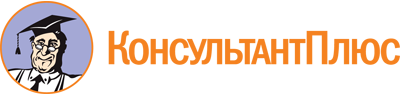 Закон Республики Ингушетия от 06.06.2013 N 12-РЗ
(ред. от 06.12.2022)
"О некоторых вопросах обеспечения оказания гражданам бесплатной юридической помощи на территории Республики Ингушетия"
(принят Народным Собранием РИ 30.05.2013)Документ предоставлен КонсультантПлюс

www.consultant.ru

Дата сохранения: 20.03.2023
 6 июня 2013 годаN 12-РЗСписок изменяющих документов(в ред. Законов Республики Ингушетияот 13.06.2018 N 23-РЗ, от 30.12.2021 N 66-РЗ, от 13.07.2022 N 36-РЗ,от 06.12.2022 N 66-РЗ)